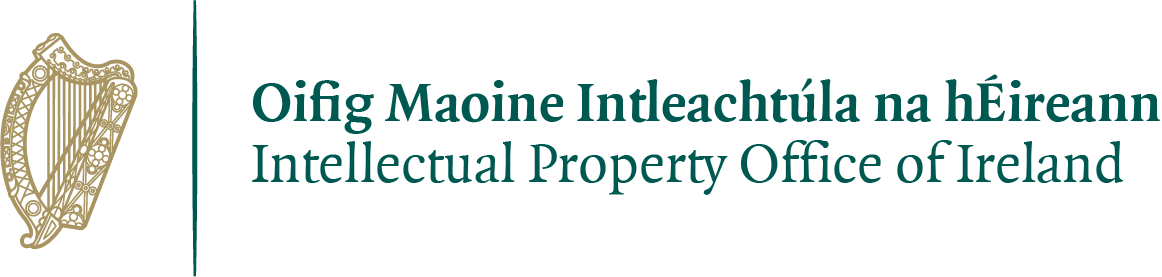 TRADE MARKS ACT, 1996APPLICATION TO REGISTER DETAILS OF A LICENCEThe Proprietor named herein hereby applies to have particulars of a licence, as described herein, entered in the Register.Reference No. of Proprietor/Agent:Trade Mark(s) Registration Number(s)      (please attach schedule if goods/services limitation exists, see 7 (11))Name and Address of ProprietorName and Address of LicenseeIs the licence exclusive or non-exclusive?6.   Details of duration of Licence      Goods/services in respect of which licence is to be registered, please             signify which is applicable:All goods/services for which the Trade Mark(s) is/are registeredor(ii)	If goods/services limitation, please specify and give a description of the limitation      Other limitation (i.e. use of the Trade mark(s) in a particular manner or        particular locality)	Is the licence limited otherwise than as described at 7 (ii) above?	If yes, please describe limitation9.	Trade Mark Agent (if any) appointed by Licensee	10.       Address for Service of Licensee11.	Fees enclosed:          €……….Methods of Payment						Application forms and prescribed fees can be submitted online through our Online Services section at www.ipoi.gov.ieAlternatively, fees can be paid over the phone or by EFT (bank a/c details below)If you want to pay by Electronic Funds Transfer, our bank account details are as follows:Signature by or on behalf of			Proprietor/Grantor of licence	 _________________________________Name and Status of Signatory:        ________________________________Date:                                                   _______________________						Bank Sort Code:95-19-90Bank Name:	Danske Bank Account Number:80012459Account Name:DBEI Intellectual Property Office of Ireland EFT – Public Bank Account Reference:	Quote your name, trademark number and fee item code TM21Swift/BIC Code:DABAIE2D IBAN Number:	IE94DABA95199080012459